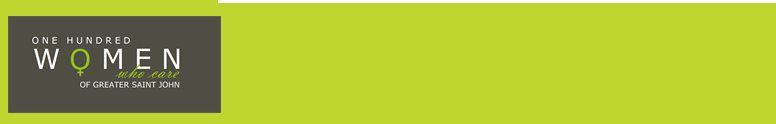 Please Note. This is not an exhaustive list but meant to give you an idea of the many charitable organizations operating in our community. There may be several others that we have unintentionally overlooked so if you find others that are not on this list, please let us know so we can add them on. Remember, the charities must be local and be able to issue tax receipts in order to be eligible. Also, in order for a New Brunswick or Canadian named charity to meet the criteria to be able to present at our meeting and potentially win our donation, they must agree in advance to allocate 100% of our donation to the Greater Saint John chapter of said charity.CHARITY NAME:161 C.K. Beveridge Squadron, Royal Canadian Air CadetsAbility New Brunswick (Greater Saint John)Atlantic Coastal Action Program (ACAP) Saint John Inc.AVENUE B HARM REDUCTION INC. (formerly Aids Saint John)Bee Me Kidz Inc. Bell Aliant Pioneers-NB Chapter 51 Scholarship Foundation Inc.Big Brothers-Big Sisters of Saint John Inc.Boys & Girls Club of Saint JohnBreast Health Program Trust Fund St. Joseph’s HospitalBusiness Community Anti-Poverty Initiative Inc. (BCAPI)Camp Kerry Atlantic – Saint JohnCanada Games Aquatic CentreCanadian Celiac Associaiton – Saint John ChapterCanine Therapy New BrunswickCarleton-Kirk Complex Inc.CARMA Cat Rescue Saint JohnCatena Jobs Plus Skills and Development Inc.Centenary-Queen Square Day Care Centres Inc.Cerebral Palsy Foundation (Saint John) Inc.Children’s Wish Foundation – Saint JohnCitizens for Fort LatourCommunity Autism Centre Inc.Community Food Basket of Saint John Inc.Community Meals on Wheels Saint John Inc.Community Suicide Prevention CommitteeCoverdale Centre for Women Inc.Crescent Valley Resource CentreCrime Stoppers Saint JohnDARE Canada (Fundy) Inc.Deaf and Hard of Hearing Services Inc. - Saint JohnDennis Knibb Scholarship Trust FundDistrict 8 Parents for String MusicDivine Mercy Catholic School Inc.Dr. David Stephen Memorial Foundation Inc.Dr. V.A. Snow Centre Inc.Early Music Studio of Saint John Inc.Elementary Literacy Inc.Elizabeth Fry Society of Saint JohnEmpty Stocking FundFamily and Child Education Anglophone South Inc.Family Plus Solutions Inc.Family Resource CentreFirst Steps Housing Project Inc.Fondation Samuel-de-Champlain Inc.Fresh Start Services for Women Inc.Fundy Residences Inc.Gentle Path Counselling Services, Ltd.Girl Guides of New BrunswickHabitat for Humanity Saint John Region Inc.Hampton Alliance for Lifelong Learning Inc.Hampton Bible CampHampton Food Basket and Clothing Centre Inc.Hampton High School Scholarship and Bursary Foundation Inc.Hampton Rotary Charitable Trust Inc.Hampton Seniors Resource Centre Inc.Heart and Stroke Foundation of New BrunswickHestia House Inc.Hillcrest United ChurchHospice of Greater Saint John Inc.Imperial Theatre Inc.Independence Plus Inc.Inglewood Manor Inc.Interaction School of Performing ArtsJohn Howard Society Saint JohnJohn T. McMillan Jr. Memorial Foundation Inc.K.V. Committee for Disabled Persons Inc.Kennebec Manor Inc.Kennebec Seniors Housing Inc.Kennebecasis Public Libraries FoundationKennebecasis Valley Community Caring for ChildrenKennebecasis Valley Food Basket Inc.Key Industries Inc.Kings County Historical and Archival Society Inc.Kings Way Care Centre Inc.Kiwanis Charities of Saint JohnKiwanis Club of Saint JohnKiwanis Dental Program of Saint JohnKnights of Columbus Council 937 Charities Inc.KV Association for Community Living Inc.KV Oasis Youth Centre Inc.Lakewood Headstart Association Inc.L’Arche Saint John Inc.Lily Lake Pavilion Inc.Loch Lomond Villa Inc.Luxor Temple Shrine Hospital Patient Transportation FundNeighbourhood Police Council Inc.New Brunswick Breast Cancer Network Inc.New Brunswick Cancer SocietyNew Brunswick Chapter of the Canadian Hemophilia SocietyNew Brunswick Competitive Festival of Music, Inc.New Brunswick Deaf and Hard of Hearing Services Inc.New Brunswick Federation of Music FestivalsNew Brunswick Genealogical SocietyNew Brunswick Historical SocietyNew Brunswick Medical Education Foundation Inc.New Brunswick MuseumNew Brunswick Public Libraries FoundationNew Brunswick Youth Orchestra Inc.Outflow Ministry Inc.Pregnancy Resource Centre of Saint John Inc.Prude Inc.Read Saint JohnR.E.C.A.P. Saint JohnRed Head Strays Helping Stray Cats StrutRehabitat Inc. (Housing Alternatives)River Valley Community Centre Foundation Inc.River Valley Food Bank Inc.River Valley Search and Rescue Team Inc.Rocmaura Nursing Home Inc.Romero House Inc.Rotary Club of Rothesay-Kings Charitable TrustRothesay Netherwood SchoolRoyal United Services Institute of New BrunswickS.H.A.R.E. Activity Center Inc.Safe Harbour House Youth Transition ServicesSaint John Memory Café / Alzheimer’s Society of NBSaint John Arts Centre Inc./Centres des arts de Saint John Inc.Saint John Association for Community LivingSaint John Community Christmas ExchangeSaint John Community Loan FundSaint John East Food Bank Inc.Saint John Firefighters Historical Society Inc.Saint John Free Public LibrarySaint John High School Alumni Fund Inc.Saint John Horticultural AssociationSaint John Human Development Council Inc.Saint John Jewish Historical SocietySaint John Learning ExchangeSaint John North End Food Assistance Group Inc.Saint John Regional Hospital AuxiliarySaint John Regional Hospital FoundationSaint John Seafarer’s Mission Inc.Saint John SPCA Animal RescueSaint John Theatre CompanySaint John the Baptist / King Edward Lunch ProgramSaint John Vocational/Harbour View High Alumni Scholarship FundSaint John Volunteer Centre Inc.Saint John Waterfront Foundation Inc.Saint John Women’s Empowerment Network Inc.Sculpture Saint JohnSecond Stage Safe HavenSenior’s Resource CentreShining Horizons Therapeutic Riding Association Inc.Simonds High School Scholarship Fund Inc.Sistema – Saint JohnSisters of Charity of the Immaculate ConceptionSomerset Pre-School Inc.Sophia Recovery Centre Inc.South End Day Care Centre inc.Spiritual Assembly of the Bahai’s of Saint John Inc.Stay Strong Cancer Support GroupSt. Vincent’s Alumnae Scholarship CommitteeSymphony New Brunswick Inc.The Air Cadet League of Canada 527 Simonds SquadronThe Centre for Youth Care Inc.The Curly Adams Fund Inc.The Estey Art Initiative Inc.The Hampton John Peters Humphrey Foundation Inc.The Joshua Group Inc.The One Change Inc.The Project Roar FoundationThe Royal Canadian Legion Hampton Branch NB No. 28 Branch Poppy FundThe Royal Canadian Legion Lancaster Brance NB No 69 Branch Poppy FundyThe Salvation Army Saint John Community ChurchThe Westside Pact Inc.Touchstone Community School Inc.TRC (Teen Resource Centre) for Youth in Greater Saint JohnTurnbull Nursing Home Inc.UCT Chapel Grove Youth Centre Inc.United Way of Greater Saint JohnVilla Madonna Retreat HouseVocational Training CentreWest Side Co-operative Pre-SchoolWest Side Food Bank Inc.Workers4Wishes Inc.YMCA of Greater Saint JohnYWCA Saint JohnYouth Enhancement Program Inc.